REPORT DI INCIDENTE/INFORTUNIO DIPENDENTE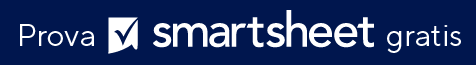 INFORMAZIONI SUL DIPENDENTEDESCRIZIONE DELL'INCIDENTEDESCRIZIONE DELL'INFORTUNIOREPORT INFORTUNIO ALLA SCHIENADa completare quando un infortunio alla schiena è segnalato dal dipendente infortunato.  Se non è applicabile, passa alla pagina successiva. RICHIESTE DI RISARCIMENTO PRECEDENTIRILASCIO MEDICOSecondo l'attuale legge sulla retribuzione dei lavoratori, il datore di lavoro ha diritto a un rilascio medico firmato.  Con la presente autorizzo tutte le persone che in passato mi hanno assistito, trattato o esaminato in modo medico a divulgare tali informazioni al mio datore di lavoro, all'organizzazione di assistenza gestita del mio datore di lavoro o al rappresentante designato del mio datore di lavoro.  Con la presente autorizzo anche tutte le persone che potranno assistermi, trattarmi o esaminarmi in modo medico in futuro a divulgare tali informazioni al mio datore di lavoro, all'organizzazione di assistenza gestita del mio datore di lavoro o al rappresentante designato del mio datore di lavoro.  Inoltre, autorizzo tutte le persone che potranno avere informazioni di qualsiasi tipo utilizzabili per prendere una decisione in qualsiasi richiesta di risarcimento per lesioni o malattie derivanti da cui sopra a divulgare tali informazioni al mio datore di lavoro, all'organizzazione di assistenza gestita del mio datore di lavoro o al rappresentante designato del mio datore di lavoro. Una copia di questo modulo servirà come originale. REPORT INVIATO DAREPORT RICEVUTO DANOMEID DIPENDENTEN. SICUREZZA SOCIALEPOSIZIONE LAVORATIVAREPARTOREPARTOINDIRIZZO PRIVATOINDIRIZZO PRIVATOTELEFONO CASAINDIRIZZO E-MAILMASCHIO O FEMMINADATA DI NASCITALUOGODATA DELL'INCIDENTEORA DELL'INCIDENTEDESCRIZIONE DELL'INCIDENTENel modo più dettagliato possibile, descrivi cosa ha causato l'incidente/infortunio/lesione, cosa stavi facendo poco prima dell'incidente e cosa hai fatto dopo.  Assegna un nome agli oggetti o alle sostanze coinvolte. DESCRIZIONE DELL'INCIDENTENel modo più dettagliato possibile, descrivi cosa ha causato l'incidente/infortunio/lesione, cosa stavi facendo poco prima dell'incidente e cosa hai fatto dopo.  Assegna un nome agli oggetti o alle sostanze coinvolte. DESCRIZIONE DELL'INCIDENTENel modo più dettagliato possibile, descrivi cosa ha causato l'incidente/infortunio/lesione, cosa stavi facendo poco prima dell'incidente e cosa hai fatto dopo.  Assegna un nome agli oggetti o alle sostanze coinvolte. Svolgevi compiti regolari al momento dell'incidente?SÌNOQualcuno ha visto mentre ti facevi male?SÌNOIn caso affermativo, elenca tutti i testimoni:In caso affermativo, elenca tutti i testimoni:In caso affermativo, elenca tutti i testimoni:In caso affermativo, elenca tutti i testimoni:In caso affermativo, elenca tutti i testimoni:In caso affermativo, elenca tutti i testimoni:Hai segnalato questo incidente a qualcuno?Hai segnalato questo incidente a qualcuno?SÌNOIn caso affermativo:In caso affermativo:In caso affermativo:In caso affermativo:In caso affermativo:In caso affermativo:In caso affermativo:In caso affermativo:SEGNALATO A NOMETITOLOTITOLODATA DI SEGNALAZIONEDATA DI SEGNALAZIONEDATA DI SEGNALAZIONEDATA DI SEGNALAZIONEDATA DI SEGNALAZIONESe NO, spiega perché hai scelto di non segnalarlo:Se NO, spiega perché hai scelto di non segnalarlo:Se NO, spiega perché hai scelto di non segnalarlo:Se NO, spiega perché hai scelto di non segnalarlo:Se NO, spiega perché hai scelto di non segnalarlo:Se NO, spiega perché hai scelto di non segnalarlo:Se NO, spiega perché hai scelto di non segnalarlo:Se NO, spiega perché hai scelto di non segnalarlo:NATURA DELL'INFORTUNIO selezionare tutte le informazioni applicabiliNATURA DELL'INFORTUNIO selezionare tutte le informazioni applicabiliNATURA DELL'INFORTUNIO selezionare tutte le informazioni applicabiliNATURA DELL'INFORTUNIO selezionare tutte le informazioni applicabiliNATURA DELL'INFORTUNIO selezionare tutte le informazioni applicabiliNATURA DELL'INFORTUNIO selezionare tutte le informazioni applicabiliNATURA DELL'INFORTUNIO selezionare tutte le informazioni applicabiliNATURA DELL'INFORTUNIO selezionare tutte le informazioni applicabiliNATURA DELL'INFORTUNIO selezionare tutte le informazioni applicabiliNATURA DELL'INFORTUNIO selezionare tutte le informazioni applicabiliNATURA DELL'INFORTUNIO selezionare tutte le informazioni applicabiliNATURA DELL'INFORTUNIO selezionare tutte le informazioni applicabiliAbrasione, graffiAmputazioneOsso rottoLividoUstione (calore)Ustione (chimica)Commozione cerebraleLesioni da schiacciamentoTaglio, lacerazione, perforazioneTaglio, lacerazione, perforazioneTaglio, lacerazione, perforazioneErniaMalattiaDistorsione, deformazioneDanni al sistema del corpoDanni al sistema del corpoDanni al sistema del corpoAltro, descrivere:DESCRIZIONE DELL'INFORTUNIO  DESCRIZIONE DELL'INFORTUNIO  DESCRIZIONE DELL'INFORTUNIO  DESCRIZIONE DELL'INFORTUNIO  DESCRIZIONE DELL'INFORTUNIO  DESCRIZIONE DELL'INFORTUNIO  DESCRIZIONE DELL'INFORTUNIO  PARTE DEL CORPO INTERESSATA scegliere tutto ciò che si applicaPARTE DEL CORPO INTERESSATA scegliere tutto ciò che si applicaPARTE DEL CORPO INTERESSATA scegliere tutto ciò che si applicaPARTE DEL CORPO INTERESSATA scegliere tutto ciò che si applicaPARTE DEL CORPO INTERESSATA scegliere tutto ciò che si applica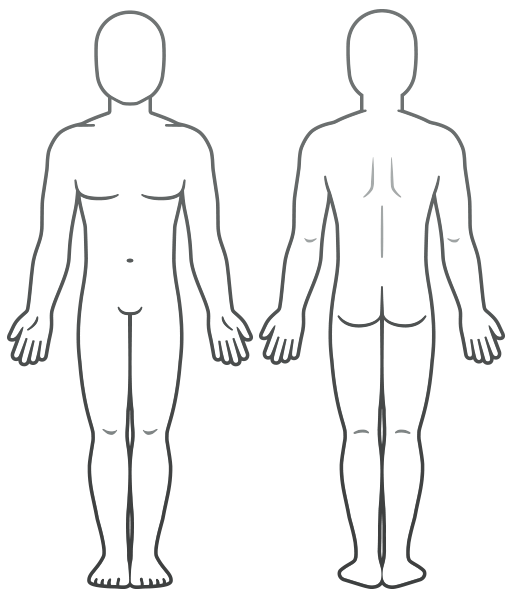 È stato fornito pronto soccorso sulla scena?È stato fornito pronto soccorso sulla scena?È stato fornito pronto soccorso sulla scena?È stato fornito pronto soccorso sulla scena?Se sì, chi ha somministrato il pronto soccorso?SÌNODescrivere il pronto soccorso somministrato.Descrivere il pronto soccorso somministrato.Descrivere il pronto soccorso somministrato.Descrivere il pronto soccorso somministrato.Descrivere il pronto soccorso somministrato.È stato necessario un trattamento medico?È stato necessario un trattamento medico?È stato necessario un trattamento medico?È stato necessario un trattamento medico?IN CASO AFFERMATIVO, NOME DELL'OSPEDALE/MEDICO:SÌNODATA DELLA VISITADATA DELLA VISITAORA DELLA VISITAORA DELLA VISITATELEFONO OSPEDALE/MEDICOHai mai avuto un infortunio simile?SÌNOÈ stata curata una lesione simile?SÌNOIn caso affermativo, descrivi l'infortunio precedenteIn caso affermativo, descrivi l'infortunio precedenteIn caso affermativo, descrivi l'infortunio precedenteIn caso affermativo, descrivi l'infortunio precedenteIn caso affermativo, descrivi l'infortunio precedenteSe sì, dove, quando e da chi sei stato trattato?Se sì, dove, quando e da chi sei stato trattato?Se sì, dove, quando e da chi sei stato trattato?Se sì, dove, quando e da chi sei stato trattato?Se sì, dove, quando e da chi sei stato trattato?Quale parte della schiena fa male ora? Quale parte della schiena fa male ora? Quale parte della schiena fa male ora? Quale parte della schiena fa male ora? Quale parte della schiena fa male ora? Quale parte della schiena fa male ora? Quando hai avvertito per la prima volta questo dolore alla schiena?Quando hai avvertito per la prima volta questo dolore alla schiena?DATA:ORA:Cosa stavi facendo in quel momento?  Spiega in dettaglio.Se stavi sollevando un oggetto, cos'era e quanto era pesante?Cosa hai provato?Quanto tempo è passato tra l'infortunio e la tua disabilità, se presente?Qualcuno ha visto mentre ti facevi male?SÌNOIn caso affermativo, elenca tutti i testimoni:In caso affermativo, elenca tutti i testimoni:In caso affermativo, elenca tutti i testimoni:In caso affermativo, elenca tutti i testimoni:In caso affermativo, elenca tutti i testimoni:In caso affermativo, elenca tutti i testimoni:Hai segnalato questo incidente a qualcuno?Hai segnalato questo incidente a qualcuno?SÌNOIn caso affermativo:In caso affermativo:In caso affermativo:In caso affermativo:In caso affermativo:In caso affermativo:In caso affermativo:In caso affermativo:SEGNALATO A NOMETITOLOTITOLODATA DI SEGNALAZIONEDATA DI SEGNALAZIONEDATA DI SEGNALAZIONEDATA DI SEGNALAZIONEDATA DI SEGNALAZIONEHai mai avuto un infortunio alla schiena prima?SÌNOSei mai stato trattato da un medico?SÌNONOSe sì, quando? A quale parte della schiena?Se sì, quando? A quale parte della schiena?Se sì, quando? A quale parte della schiena?Se sì, quando? A quale parte della schiena?Se sì, quando? A quale parte della schiena?Se sì, dove, quando e da chi sei stato trattato?Se sì, dove, quando e da chi sei stato trattato?Se sì, dove, quando e da chi sei stato trattato?Se sì, dove, quando e da chi sei stato trattato?Se sì, dove, quando e da chi sei stato trattato?Se sì, dove, quando e da chi sei stato trattato?Se in passato hai subito una lesione, ti ha più fatto male da allora?  Spiega.Se in passato hai subito una lesione, ti ha più fatto male da allora?  Spiega.Se in passato hai subito una lesione, ti ha più fatto male da allora?  Spiega.Se in passato hai subito una lesione, ti ha più fatto male da allora?  Spiega.Se in passato hai subito una lesione, ti ha più fatto male da allora?  Spiega.Se in passato hai subito una lesione, ti ha più fatto male da allora?  Spiega.Se in passato hai subito una lesione, ti ha più fatto male da allora?  Spiega.Se in passato hai subito una lesione, ti ha più fatto male da allora?  Spiega.Se in passato hai subito una lesione, ti ha più fatto male da allora?  Spiega.Se in passato hai subito una lesione, ti ha più fatto male da allora?  Spiega.Hai mai ricevuto o presentato una richiesta di risarcimento a causa di un infortunio alla schiena?SÌNOHai mai ricevuto o presentato una richiesta di risarcimento per un altro infortunio?SÌNOIn caso affermativo, elenca i numeri della richiesta di risarcimento.In caso affermativo, elenca i numeri della richiesta di risarcimento.In caso affermativo, elenca i numeri della richiesta di risarcimento.In caso affermativo, elenca i numeri della richiesta di risarcimento.In caso affermativo, elenca i numeri della richiesta di risarcimento.In caso affermativo, elenca i numeri della richiesta di risarcimento.Stampa NOME DIPENDENTEFIRMA DEL DIPENDENTEDATANOMEFIRMADATANOMEFIRMADATADICHIARAZIONE DI NON RESPONSABILITÀQualsiasi articolo, modello o informazione sono forniti da Smartsheet sul sito web solo come riferimento. Pur adoperandoci a mantenere le informazioni aggiornate e corrette, non offriamo alcuna garanzia o dichiarazione di alcun tipo, esplicita o implicita, relativamente alla completezza, l’accuratezza, l’affidabilità, l’idoneità o la disponibilità rispetto al sito web o le informazioni, gli articoli, i modelli o della relativa grafica contenuti nel sito. Qualsiasi affidamento si faccia su tali informazioni, è pertanto strettamente a proprio rischio.